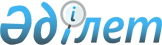 "2020-2022 жылдарға арналған Дауылкөл ауылдық округінің бюджеті туралы" Қармақшы аудандық мәслихатының 2019 жылғы 27 желтоқсандағы № 290 шешіміне өзгерістер енгізу туралыҚызылорда облысы Қармақшы аудандық мәслихатының 2020 жылғы 11 желтоқсандағы № 397 шешімі. Қызылорда облысының Әділет департаментінде 2020 жылғы 15 желтоқсанда № 7900 болып тіркелді
      "Қазақстан Республикасының Бюджет кодексі" Қазақстан Республикасының 2008 жылғы 4 желтоқсандағы Кодексінің 109-1-бабына, "Қазақстан Республикасындағы жергілікті мемлекеттік басқару және өзін-өзі басқару туралы" Қазақстан Республикасының 2001 жылғы 23 қаңтардағы Заңының 6-бабының 2-7-тармағына сәйкес Қармақшы аудандық мәслихаты ШЕШІМ ҚАБЫЛДАДЫ:
      1. "2020-2022 жылдарға арналған Дауылкөл ауылдық округінің бюджеті туралы" Қармақшы аудандық мәслихатының 2019 жылғы 27 желтоқсандағы № 290 шешіміне (нормативтік құқықтық актілерді мемлекеттік тіркеу Тізілімінде 7182 нөмірімен тіркелген, 2020 жылғы 18 қаңтарда Қазақстан Республикасы нормативтік құқықтық актілерінің эталондық бақылау банкінде жарияланған) мынадай өзгерістер енгізілсін: 
      1-тармақтың 1), 2) тармақшалары жаңа редакцияда жазылсын:
      "1) кірістер – 123 648 мың теңге, оның ішінде:
      салықтық түсімдер – 3 586 мың теңге;
      салықтық емес түсімдер – 0;
      негізгі капиталды сатудан түсетін түсімдер – 0;
      трансферттер түсімдері – 120 062 мың теңге;
      2) шығындар – 125 074,3 мың теңге;";
      аталған шешімнің 1-қосымшасы осы шешімнің қосымшасына сәйкес жаңа редакцияда жазылсын.
      2. Осы шешім 2020 жылғы 1 қаңтардан бастап қолданысқа енгізіледі және ресми жариялауға жатады. 2020 жылға арналған Дауылкөл ауылдық округінің бюджеті
					© 2012. Қазақстан Республикасы Әділет министрлігінің «Қазақстан Республикасының Заңнама және құқықтық ақпарат институты» ШЖҚ РМК
				
      Қармақшы аудандық мәслихаты сессиясының төрағасы 

Б. Нысанбаев

      Қармақшы аудандық мәслихатының хатшысы 

М. Наятұлы
Қармақшы аудандық мәслихатының2020 жылғы 11 желтоқсаны № 397шешіміне қосымшаҚармақшы аудандық мәслихатының2019 жылғы 27 желтоқсандағы № 290шешіміне 1-қосымша
Санаты
Санаты
Санаты
Санаты
Санаты
Сомасы, мың теңге
Сыныбы
Сыныбы
Сыныбы
Сыныбы
Сомасы, мың теңге
Кіші сыныбы
Кіші сыныбы
Кіші сыныбы
Сомасы, мың теңге
Атауы
Атауы
Сомасы, мың теңге
1. Кірістер
1. Кірістер
123648
1
Салықтық түсімдер
Салықтық түсімдер
3586
01
Табыс салығы
Табыс салығы
1221,9
2
Жеке табыс салығы
Жеке табыс салығы
1221,9
04
Меншiкке салынатын салықтар
Меншiкке салынатын салықтар
2364,1
1
Мүлiкке салынатын салықтар 
Мүлiкке салынатын салықтар 
18
3
Жер салығы 
Жер салығы 
366,4
4
Көлiк құралдарына салынатын салық 
Көлiк құралдарына салынатын салық 
1979,7
2
Салықтық емес түсiмдер
Салықтық емес түсiмдер
0
3
Негізгі капиталды сатудан түсетін түсімдер
Негізгі капиталды сатудан түсетін түсімдер
0
4
Трансферттердің түсімдері
Трансферттердің түсімдері
120062
02
Мемлекеттiк басқарудың жоғары тұрған органдарынан түсетiн трансферттер
Мемлекеттiк басқарудың жоғары тұрған органдарынан түсетiн трансферттер
120062
3
Аудандардың (облыстық маңызы бар қаланың) бюджетінен трансферттер
Аудандардың (облыстық маңызы бар қаланың) бюджетінен трансферттер
120062
Функционалдық топ
Функционалдық топ
Функционалдық топ
Функционалдық топ
Функционалдық топ
Сомасы, мың теңге
Функционалдық кіші топ
Функционалдық кіші топ
Функционалдық кіші топ
Функционалдық кіші топ
Сомасы, мың теңге
Бюджеттік бағдарламалардың әкімшісі
Бюджеттік бағдарламалардың әкімшісі
Бюджеттік бағдарламалардың әкімшісі
Сомасы, мың теңге
Бағдарлама
Бағдарлама
Сомасы, мың теңге
Атауы
Сомасы, мың теңге
2. Шығындар
125074,3
01
Жалпы сипаттағы мемлекеттiк қызметтер 
27646
1
Мемлекеттiк басқарудың жалпы функцияларын орындайтын өкiлдi, атқарушы және басқа органдар
27646
124
Аудандық маңызы бар қала, ауыл, кент, ауылдық округ әкімінің аппараты
27646
001
Аудандық маңызы бар қала, ауыл, кент, ауылдық округ әкімінің қызметін қамтамасыз ету жөніндегі қызметтер
26990
022
Мемлекеттік органның күрделі шығыстары
656
04
Бiлiм беру
48649,8
1
Мектепке дейiнгi тәрбие және оқыту
48649,8
124
Аудандық маңызы бар қала, ауыл, кент, ауылдық округ әкімінің аппараты
48649,8
041
Мектепке дейінгі білім беру ұйымдарында мемлекеттік білім беру тапсырысын іске асыруға
48649,8
07
Тұрғын үй-коммуналдық шаруашылық
5959,8
3
Елді-мекендерді көркейту
5959,8
124
Аудандық маңызы бар қала, ауыл, кент, ауылдық округ әкімінің аппараты
5959,8
008
Елді мекендердегі көшелерді жарықтандыру
2548,8
009
Елді мекендердің санитариясын қамтамасыз ету
300
011
Елді мекендерді абаттандыру мен көгалдандыру
3111
08
Мәдениет, спорт, туризм және ақпараттық кеңістiк
23663
1
Мәдениет саласындағы қызмет
23663
124
Аудандық маңызы бар қала, ауыл, кент, ауылдық округ әкімінің аппараты
23663
006
Жергілікті деңгейде мәдени-демалыс жұмысын қолдау
23663
12
Көлiк және коммуникация
934
1
Автомобиль көлiгi
934
124
Аудандық маңызы бар қала, ауыл, кент, ауылдық округ әкімінің аппараты
934
045
Аудандық маңызы бар қалаларда, ауылдарда, кенттерде, ауылдық округтерде автомобиль жолдарын күрделі және орташа жөндеу
934
15
Трансферттер
18221,7
1
Трансферттер
18221,7
124
Аудандық маңызы бар қала, ауыл, кент, ауылдық округ әкімінің аппараты
18221,7
048
Пайдаланылмаған (толық пайдаланылмаған) нысаналы трансферттерді қайтару
0,7
051
Заңнаманы өзгертуге байланысты жоғары тұрған бюджеттің шығындарын өтеуге төменгі тұрған бюджеттен ағымдағы нысаналы трансферттер
18221
3. Таза бюджеттік кредит беру
0
4. Қаржы активтерімен жасалатын операциялар бойынша сальдо
0
5. Бюджет тапшылығы (профициті)
-1426,3
6. Бюджет тапшылығын қаржыландыру (профицитті пайдалану)
1426,3
8
Бюджет қаражатының пайдаланылатын қалдықтары
1426,3
01
Бюджет қаражаты қалдықтары
1426,3
1
Бюджет қаражатының бос қалдықтары
1426,3